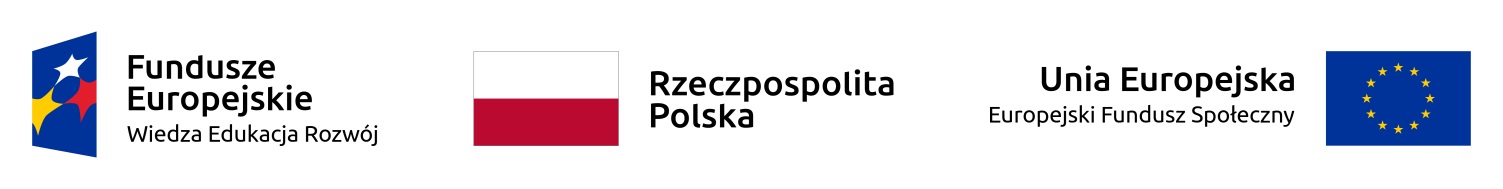 Strategia realizacji projektu grantowego (max. 20 000 znaków bez uwzględniania spacji)Koncepcja dotarcia do innowatorów społecznych i ich pomysłów na innowacje społeczne na terenie województwa śląskiegoMetodyka przeprowadzenia wyboru grantobiorcówMetody wspierania grantobiorców przez beneficjenta w trakcie inkubowania pomysłów innowacyjnych w odniesieniu do poszczególnych etapów wdrażania innowacji (patrz pkt 5.5 regulaminu)Sposób oceny użyteczności produktów wypracowanych przez grantobiorców oraz metod ich upowszechniania (w rozumieniu określonym w kryterium dostępu 2, pkt 5)Koncepcja wykorzystania doświadczeń z inkubowania innowacji społecznych zdobytych w trakcie realizacji projektu w celu kontynuacji działań na rzecz innowacji społecznych po ustaniu dofinansowaniaKoncepcja upowszechnienia najlepszych rozwiązań opracowanych 
i przetestowanych na terenie województwa śląskiego i ich włączenia do polityki i praktyki  również w innych województwachInne (należy wskazać i opisać, jeśli wnioskodawca uzna za niezbędne dla strategii realizacji projektu grantowego)